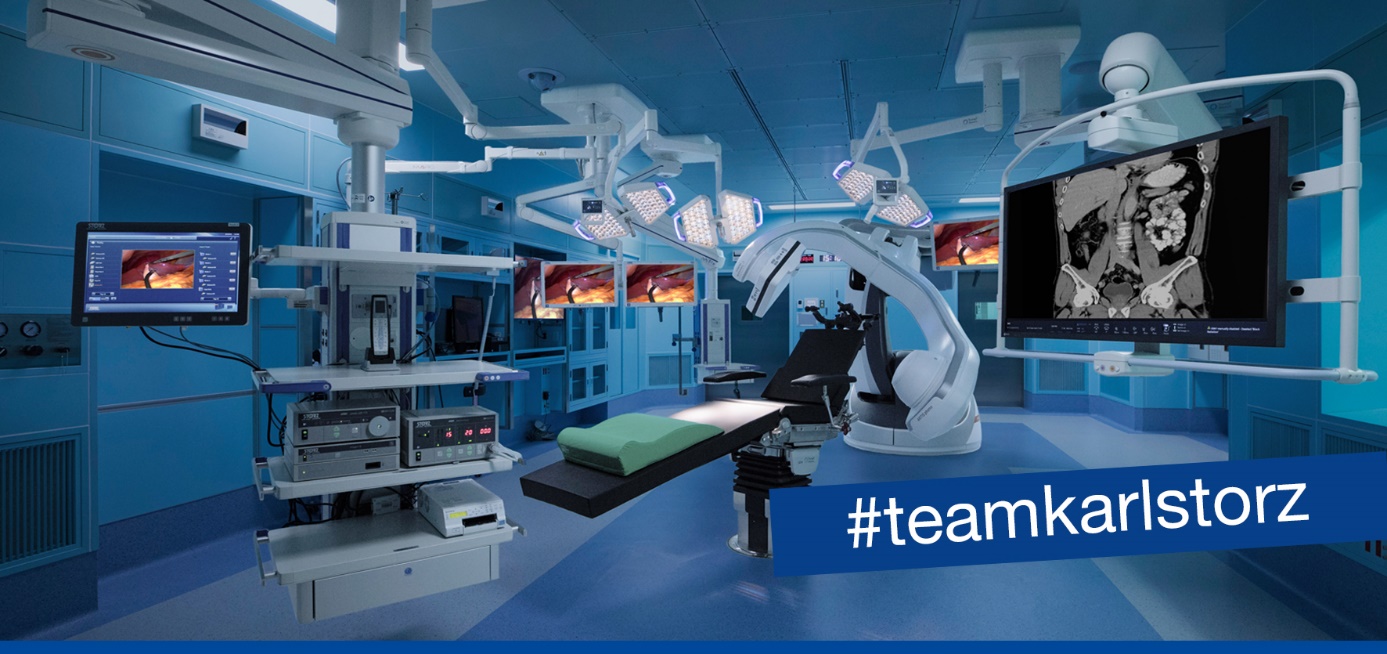 KARL STORZ SE & Co. KG based in Tuttlingen, Germany, is a family-owned, global company with more than 8.500 employees committed to benefiting humanity by advancing medical technology through innovation and education. For more than 75 years, KARL STORZ has been dedicated to earning its international reputation as a leader that designs, engineers, manufactures, and markets all its products with an emphasis on visionary design, precision craftsmanship, and clinical effectiveness. Across all continents, KARL STORZ is represented by more than 50 KARL STORZ subsidiaries in over 40 countries.To strengthen our team, KARL STORZ CROATIA d.o.o. have a vacancy for a:Trainee Sales Representative (m/f/d)Full timeReporting line: Sales ManagerTasks and Responsibilities after a training period:Responsible for the development and maintenance of sales in a specific territory/ for specific product lines and accounts Ensuring that defined sales and profit targets are consistently met and operating within established policy guidelinesDevelops new accounts by researching and identifying potential leads, soliciting new business, building connections, providing technical information and advicesPlanning and organizing daily/weekly sales visits and documentation Giving demonstrations, trainings and presentations to help clients discover and understand products/servicesPreparing proposals and quotationsAttending and participating in organization of trade exhibitions, conferences and workshops/hands-on trainings Coordinate with other team members and departments to optimize the sales effortWorking with team manager to plan how to approach clients Requirements:A bachelor’s degree Electrical Engineering and Computing, Mechanical Engineering or a related fieldProficiency in English and good computer skillsA valid driver’s license and the willingness to travel extensivelyTechnical interest and a comprehensive understanding of how the company products workAfter a period of training: Thorough understanding of equipment, products, industry, and/or services provided to clientsThe ability to identify and follow up on leadsProfessional interpersonal and customer service skillsProfessional verbal and written communication skillsKnowledge of sales promotion techniques and/or talent for selling productsStrong analytical and problem-solving skillsAbility to absorb complex technical information and communicate simply to othersPrioritizing, time management and organizational skillsTeamworking skillsStrong work ethicWillingness to learn, especially technical and medical informationOur offer:We offer a competitive salary and an additional performance-related bonus payment A company car An international work environment in a successful, global organization and a meaningful occupation in the medical device industryFlexible working hours Professional product training in the beginning and afterwards regular trainings and coursesYour application:KARL STORZ is an equal opportunity employer and committed to diversity and inclusion. We welcome applications from all suitably qualified candidates. To apply for this position please assemble your application documents in English or Croatian, consisting of your motivation letter, CV and reference letters and send them to the following email: suzana.corak@karlstorz.com For more information about KARL STORZ please visit our website:  http://www.karlstorz.com 